Сведения, изложенные в настоящем заявлении, имеют существенное значение для определения вероятности наступления страхового случая.Дата оформления заявления:        г.Сведения о Заявителе (Страхователе):Порядок уплаты Страховой премии:	единовременно         ежегодно Дата начала страхования:        г.    Дата окончания страхования:        г.Сведения о Застрахованном лице (заполняется в случае, если Заявитель не является Застрахованным лицом):Выгодоприобретатель (назначается только Застрахованным или с его согласия):Сведения о кредите:Страховые риски (связанные с Застрахованным)	1. Смерть в результате несчастного случая или болезни, произошедших в период действия договора страхования2. Постоянная утрата трудоспособности с установлением I или II группы  инвалидности в результате несчастного случая или болезни, произошедших в период действия договора страхованияСведения о Застрахованном лице:Я,      _________________________________________________________________,                                                                 (Ф.И.О. Застрахованного)заявляю, что представленная в анкете информация является исчерпывающей и верной и понимаю, что она может иметь решающее значение при заключении договора страхования и при осуществлении страховых выплат,На основании ФЗ РФ от 21.11.2011 №323-ФЗ «Об основах охраны здоровья граждан в РФ» разрешаю лечебному учреждению или врачу и любому другому учреждению, предприятию, имеющему какую-либо информацию о состоянии моего здоровья, сообщить эту информацию в страховую компанию САО «РЕСО-Гарантия», Страховщику даю разрешение запрашивать и получать медицинские сведения по фактам моего обращения за оказанием медицинской помощи, состоянии здоровья и диагнозах, и иные сведения, составляющие врачебную тайну.предоставляю страховой компании САО «РЕСО-Гарантия» право произвести индивидуальную оценку риска, и, в случае необходимости, предложить мне: изменить условия страхования (в том числе повысить тарифную ставку); предоставить дополнительные данные или пройти медицинское обследование,обязуюсь обо всех изменениях, связанных с моим здоровьем и деятельностью, могущих существенно повлиять на условия страхования, сообщить в САО «РЕСО-Гарантия» в предусмотренные Правилами страхования сроки. даю согласие САО «РЕСО-Гарантия, (далее - Страховщик), в том числе работникам и представителям Страховщика, на обработку моих персональных данных (далее – ПД) в целях заключения Договора комплексного ипотечного страхования (далее Договор), осуществления страхования, в т.ч. в целях урегулирования убытков по Договору, администрирования Договора, сбора статистической информации и ее анализа, а также в целях исполнения требований действующего законодательства РФ. Страховщик может осуществлять обработку моих ПД в течение действия Договора страхования, а также в течение 25 лет после прекращения его действия.Мои ПД, в том числе специальные ПД, включают: фамилию, имя, отчество, дату рождения, паспортные данные и/или данные другого документа, удостоверяющего личность, адрес проживания/регистрации, телефоны, данные о доходах, данные о состоянии здоровья, заболеваниях и о случаях обращения в медицинские учреждения.Предоставляю Страховщику право осуществлять все действия с моими ПД, включая сбор, систематизацию, накопление, хранение, уточнение (обновление, изменение), использование, обезличивание, блокирование, уничтожение. Страховщик вправе обрабатывать мои ПД посредством включения их в списки и внесения в электронные базы данных, в том числе с целью оповещения меня об услугах и предложениях (акциях) Страховщика.Страховщик имеет право во исполнение своих обязательств по Договору передавать мои ПД, в том числе специальные ПД, в медицинские учреждения и перестраховщикам с которыми у Страховщика имеются договорные отношения, и получать от этих учреждений данные обо мне. Передача моих ПД иным лицам или иное их разглашение может осуществляться только с моего письменного согласия. Настоящее согласие дано в момент подписания Договора и действует бессрочно. Я знаю, что имею право в любой момент отозвать его посредством направления Страховщику письменного уведомления, которое должно быть направлено в его адрес заказным письмом с уведомлением о вручении либо вручено лично под расписку представителю Страховщика. Я знаю и согласен с тем, что Страховщик вправе рассматривать указанное уведомление как мое волеизъявление о расторжении Договора в отношении меня, в связи с чем я буду снят со страхования по Договору не позднее 3 дней с момента получения указанного уведомления. Заявитель, Застрахованный и Страховщик  пришли к соглашению о допустимости использования подписи и печати Страховщика, выполненных с применением технических средств, которые признаются сторонами аналогами оригинального оттиска и собственноручной подписи Страховщика (факсимильная подпись и печать).Заявитель принимает на себя ответственность за полноту и правдивость сведений, изложенных Застрахованным выше.Заявителю известно, что данное Заявление является юридической основой Договора страхования, и что в пределах данного Договора оннесет полную ответственность за точность сведений, содержащихся в Заявлении.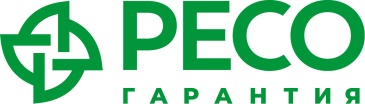 Приложение №1ЗАЯВЛЕНИЕ на страхование  от несчастных случаев или болезней по полису  «ЗАЕМЩИК»Заполнить пропуски и отметить нужное знаком                  Валюта договора российские рубли На сумму задолженности на момент наступления страхового случая (но не более страховой суммы) - СБЕРБАНК, ПАО  24503 АДРЕС: 117997,  Москва г,  ул  Вавилова,  д 19 ,  ИНН 7707083893,  счет  № 30301810000006000001,  к/c: 30101810400000000225,  в ГУ БАНКА РОССИИ ПО ЦФО,  БИК 044525225В размере разницы между страховой суммой и суммой, выплаченной СБЕРБАНК, ПАО- Застрахованный (по риску "Постоянная утрата трудоспособности с установлением I или II группы  инвалидности в результате несчастного случая или болезни, произошедших в период действия договора страхования"), либо Наследники Застрахованного по закону  (по риску "Смерть в результате несчастного случая или болезни, произошедших в период действия договора страхования").  1.Ваш рост      см1.Ваш вес      кг2.Артериальное давление (последнее измерение, мм.рт.ст.)систолическое (верхнее)        2.Артериальное давление (последнее измерение, мм.рт.ст.)диастолическое (нижнее)      3.Среднее количество выкуриваемых сигарет в день      шт.4.Сколько спиртного Вы в среднем выпиваете в неделю в граммах с содержанием4.1.до 10% алкоголя (пиво и т.д.)      граммов4.2.от 10% до 40% алкоголя (вино, водка и т.д.)      граммов4.3.свыше 40% алкоголя (ром, спирт и т.д.)      граммов5.Имели ли Вы когда-либо или имеете сейчас I, II или III группы инвалидности или проходили/проходите сейчас подготовку к направлению на медико-социальную экспертизу? нет да, детали:      6.Состоите ли Вы на учете в наркологическом, психоневрологическом, туберкулезном, кожно-венерологическом, онкологическом диспансере, центрах профилактики борьбы со СПИДом, признаны в судебном порядке недееспособным? нет да, детали:      7.В течение последних 2 (двух) лет Вы хотя бы раз находились на больничном листе более 2-х недель подряд, были прооперированы и находились на стационарном лечении? нет да, детали:      8.Намерены ли Вы обращаться к врачу или есть ли у Вас какие-либо основания предполагать необходимость обращения к врачам в будущем?(кроме ОРЗ, гриппа, простуды, стоматологии) нет да, детали:      9.В настоящее время Вам назначено (или было назначено в прошлом) какое-либо лечение или обследование, связанное с нижеследующими  заболеваниями или подозрениями на них, а также Вы страдали одним из данных заболеваний:- близорукость более 7 (семи) диоптрий;- хроническая почечная недостаточность, поликистоз почек; - неспецифический язвенный колит;- сахарный диабет и другие заболевания эндокринной системы;- гемофилия, сердечно-сосудистая патология (включая ишемическую болезнь сердца, аритмии (включая мерцательную аритмию), гипертонию (II-IV степени), тромбоэмболии, аневризмы сосудов, перенесенные инфаркты, инсульты, операции на сердце и сосудах, пороки сердца); - цирроз печени, хронический гепатит и другие заболевания печени;- язва, панкреатит, болезнь Крона;- туберкулез, астма и другие заболевания дыхательной системы;- заболевания костно-мышечной системы;- иные хронические заболевания, требующие постоянных консультаций, лечения, обследований или наблюдения? нет да, детали:      10.Имеете ли Вы врожденные либо приобретенные дефекты органов (отсутствие органа, нарушение функций и.т.п.) нет да, детали:      11.Имели ли Вы когда-либо или имеете сейчас рак, новообразования или опухоли любого вида? нет да, детали:      12.Диагностирован у Вас СПИД (ВИЧ-инфекция)? нет да, детали:      13.Употребляете ли Вы (назначены ли Вам) какие-либо медикаменты (в том числе антидепрессанты или транквилизаторы (успокоительные средства), снотворные, болеутоляющие, наркотические вещества) с целью лечения или с иной целью нет да, детали:      14.Имели ли Вы когда-либо или имеете сейчас какие-либо нервные или психические расстройства:эпилепсия, провалы в памяти, параличи, состояние тревоги или депрессии и другие заболевания нервной системы? нет да, детали:      15.Место работы:Название компании:Адрес работодателя:Должность:Стаж:      лет16.Размер совокупного годового дохода в текущем году      руб.17.Размер совокупного годового дохода в прошлом году      руб.18.Вы являетесь лицом, чья работа связана с особым риском (в том числе, состоящим на службе в действующей армии, принимающим участие в военных действиях, подавлении беспорядков, спусками в шахты, работой с радиоактивными и опасными веществами, работой на высоте, профессиональным спортом и т.п.)? нет да, детали:      19.Вы занимаетесь опасными видами спорта имеете опасные хобби (боевые искусства, бокс, альпинизм, авиационные виды спорта, прыжки с парашютом, дайвинг, автоспорт, попытки установления рекордов, экстремальные виды спорта)? нет да, детали:      20.Имеете ли Вы полисы страхования жизни или здоровья, кроме ДМС, ОМС, ВЗР? (Укажите на какие суммы Вы застрахованы?)          нет да, детали:      21.Заявление на страхование Вашей жизни когда-нибудь отклонялось какой-либо страховой компанией? Если “Да”, укажите когда, какой страховой компанией и по какой причине.     нет да, детали:      Заявитель ________________________                           (подпись)Застрахованный _________________________ 	 	 	(подпись)Отметки Страховой компании:        Агент / представитель Страховщика:                                              Код:        Подпись___________                                        (ФИО / Наименование)Отметки Страховой компании:        Агент / представитель Страховщика:                                              Код:        Подпись___________                                        (ФИО / Наименование)